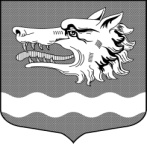 СОВЕТ ДЕПУТАТОВ МУНИЦИПАЛЬНОГО ОБРАЗОВАНИЯРаздольевское сельское поселение муниципального образования                   Приозерский муниципальный район Ленинградской областиРЕШЕНИЕ  27 февраля 2023 года                                                                           № 194Об отмене решения Совета депутатов МО Раздольевское сельское поселение МО Приозерский Муниципальный район    Ленинградской    области от 23.03.2021 г. № 92 «О внесении изменений в решение Совета депутатов № 35 от 30.06.2015 года «Об утверждении Положения «О подготовке и организации аукциона по продаже земельного участка, находящегося в муниципальной собственности, или государственная собственность на которые не разграничена, или аукциона на право заключения договора аренды земельного участка, находящегося в государственной или муниципальной собственности»»В целях приведения нормативных правовых актов в соответствие с федеральным законодательством Совет депутатов муниципального образования Раздольевское сельское поселение РЕШИЛ:1. Решение Совета депутатов от 23.03.2021 г. № 92 «О внесении изменений в решение Совета депутатов № 35 от 30.06.2015 года «Об утверждении Положения «О подготовке и организации аукциона по продаже земельного участка, находящегося в муниципальной собственности, или государственная собственность на которые не разграничена, или аукциона на право заключения договора аренды земельного участка, находящегося в государственной или муниципальной собственности»» признать утратившим силу.2. Опубликовать настоящее решение в средствах массовой информации. 3. Решение вступает в силу с момента официального опубликования.Глава муниципального образованияРаздольевское сельское поселение                                              А.В. Долгов                                                            